ÉVALUATION DIAGNOSTIQUENOM : 						                                              PRÉNOM :En vous aidant des informations du dossier « gaz à effets de serre » et de vos recherches, compléter la fiche ci-dessous :CARTE INTERNATIONALE D’IDENTITÉ MOLÉCULAIRECARTE INTERNATIONALE D’IDENTITÉ MOLÉCULAIRE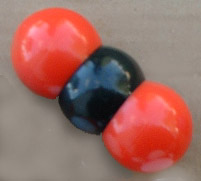 Nom : Nom(s) d’usage(s) : GAZ CARBONIQUEFormule brute : CO2Masse molaire : 44,01 g.mo1Masse volumique : Caractéristiques à T=293,15 K et p=1013 hPa :GAZ INODORE ET INCOLORETempérature de fusion : 194,67 KTempérature de vaporisation : 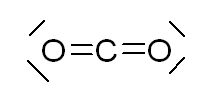 Nom : Nom(s) d’usage(s) : GAZ CARBONIQUEFormule brute : CO2Masse molaire : 44,01 g.mo1Masse volumique : Caractéristiques à T=293,15 K et p=1013 hPa :GAZ INODORE ET INCOLORETempérature de fusion : 194,67 KTempérature de vaporisation : Émission naturelle :RESPIRATION VÉGÉTALE ET ANIMALEACTIVITÉ VOLCANIQUEÉmission par secteur d’activité :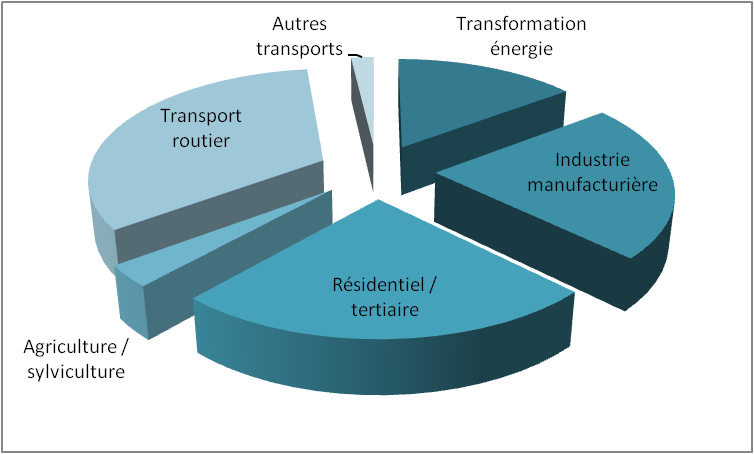 Effets sur la santé :EN FONCTION DU POURCENTAGE DE CO2 DANS L’AIR, RISQUE D’ASPHYXIE PAR PRIVATION DE DIOXYGÈNE.Effets sur l’environnement :RÉCHAUFFEMENT CLIMATIQUEÉmission naturelle :RESPIRATION VÉGÉTALE ET ANIMALEACTIVITÉ VOLCANIQUEÉmission par secteur d’activité :Solutions alternatives :ÉNERGIES QUI NE REJETTENT PAS DE CO2TRANSPORTS EN COMMUDMINUER LE GASPILLAGE D’ÉNERGIECompétencesCapacitésAppréciation du niveau d’acquisitionS’approprierRecherche des informations (nom, formule brute, températures de changement d’état etc.)RéaliserCalcul de la masse molaire moléculaireCalcul des fréquences en pourcentagesValiderSélectionner les informations pertinentes pour synthétiser les effets sur la santé et l’environnement et les solutions alternatives.CommuniquerPrécision du vocabulaire, des unités utilisées